Vzorové řešení úkolu ze 30. 1. – 5. 2. 2021Úloha 1Sestrojte graf funkce , je-li dráha  a rychlost  od 1 km/h do 100 km/h. Z grafu určete čas pro a) b) c) d) NápovědaZe zadání plyne, že vše odpovídá funkci , resp. , kde dosazujeme pouze kladné hodnoty (tvoříme pouze pravé rameno hyperboly). Řešení Na základě nápověd tedy sestavíme tabulku pro funkci , kde zaneseme rychlosti ze zadání. Nyní si můžeme pomoci dalšími body, anebo se zaměřit na vhodné měřítko. Pokud bude na papíru 1 cm odpovídat vzdálenosti 4 a využijeme toho, že uvažujeme pouze kladná čísla na obou osách, vejde se nám následný graf do papíru s velkou rezervou. 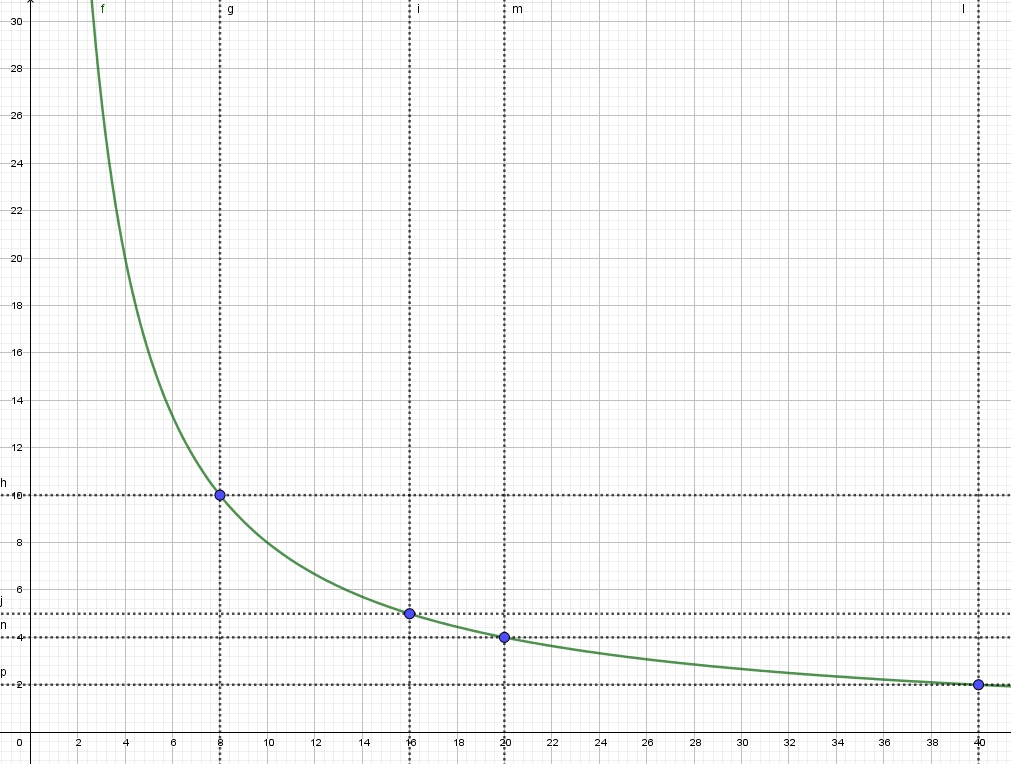 Úloha 2 (obtížnější)Sestavte graf funkce , optimálně pomocí kombinace vhodného vydělení a vhodné tabulky. Řešení Funkci upravujeme např. takto  To lze přepsat i jako Z toho poznáme 1) Funkce bude podobná nepřímé úměrnosti  2) Funkce bude mít svislou asymptotu x = +1 (toto číslo vytváří problém s nulou ve jmenovateli, protože x – 1 = 1 – 1 = 0)3) Funkce bude mít vodorovnou asymptotu y = +2 (toto číslo se k předchozímu systému vždy přičte, tedy zvýší hodnotu funkce)Vhodná tabulka (pro různá x) by měla obsahovat x = +1 (jako asymptotu), dále x = 0,5 a x = 1,5 (blízké okolí asymptoty) a dále třeba x = -1, x = 0, x = 2, x = 3 (další celá čísla v okolí asymptoty). Pro přehlednost ji můžeme rozepsat např. takto Výsledný graf má podobu (zeleně funkce, červeně a modře asymptoty) 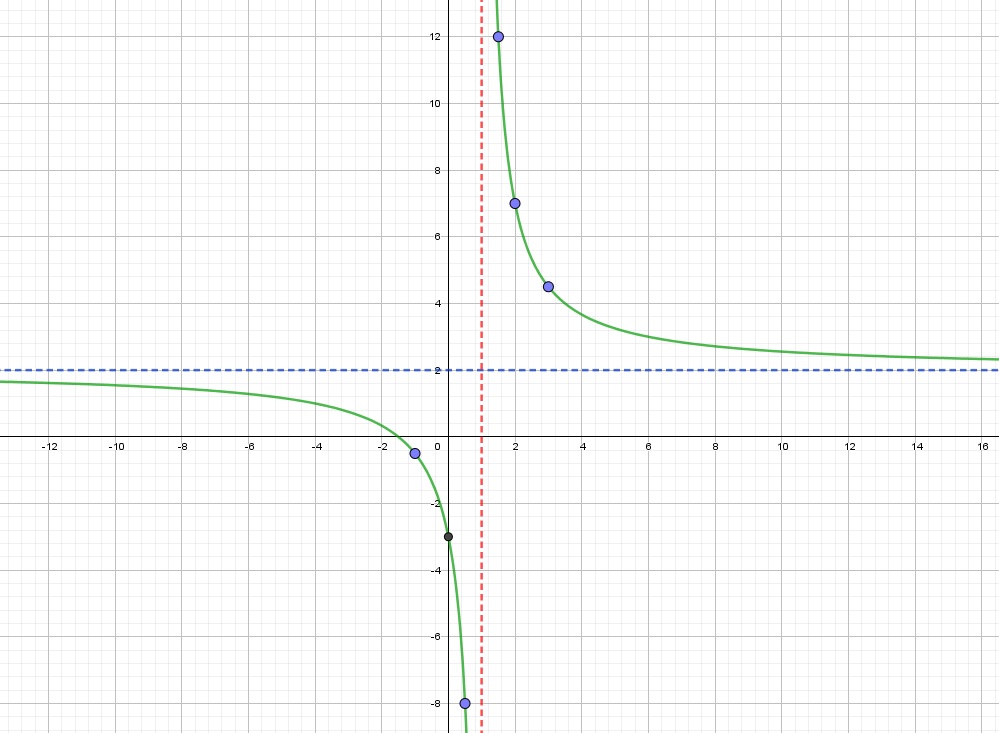 Nápověda (nyní již fakticky další ilustrační úloha) Podobnou funkci konstruujeme pomocí částečného vydělení nebo úprav Z toho poznáme 1) Funkce bude podobná nepřímé úměrnosti 2) Funkce bude mít svislou asymptotu x = -1 (toto číslo vytváří problém s nulou ve jmenovateli)3) Funkce bude mít vodorovnou asymptotu y = +2 (toto číslo se k předchozímu systému vždy přičte, tedy zvýší hodnotu funkce)Vhodná tabulka (pro různá x) by měla obsahovat x = -1 (jako asymptotu), dále x = -1,5 a x = -0,5 (blízké okolí asymptoty) a dále třeba x = -3, x = -2, x = 0, x = 1 (další celá čísla v okolí asymptoty). Pro přehlednost ji můžeme rozepsat např. takto Výsledný graf má podobu (zeleně funkce, červeně a modře asymptoty) 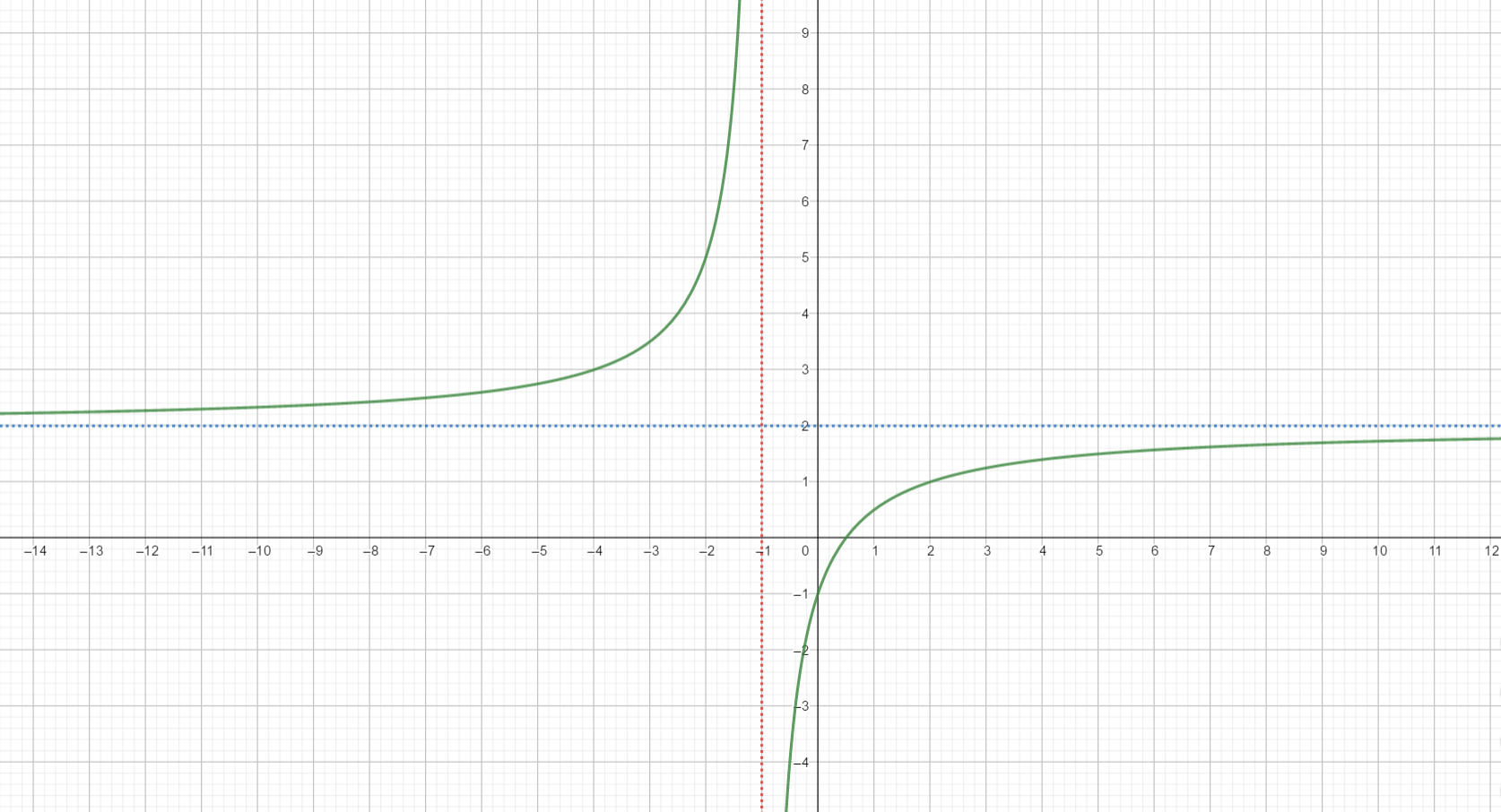 x816204010542x-100,511,523x-1 (jmenovatel)-2-1-0,500,512-2,5-5-10nelze1052,5-0,5-3-8nelze1274,5x-3-2-1,5-1-0,501x+1-2-1-0,500,512-1,5-3-6nelze631,53,558nelze-4-10,5